
Karta obiegowa 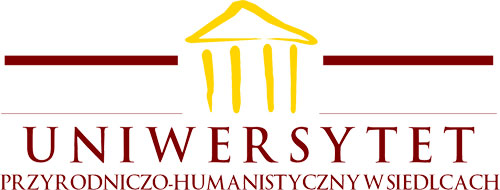 Rozliczenie pracownika zwolnionego z pracyImię i nazwisko	Jednostka organizacyjna	Stanowisko	data zatrudnienia	zwolniony z dniem	Kierownik jedn. org.	Związek zawodowy	Dział Płac (pok. nr 28)	PKZP (pok. nr 23)	Dział Finansowo-Księgowy (pok. nr 25)	Biblioteka Główna (ul J. Popiełuszki)	Dział Organizacji Studiów (pok. nr 5)	Dział Nauki i Wsp. z Zagranicą (pok. nr 7)	Dział Administracyjno – Gospodarczy (pok. nr  12)	Grupowe Ubezpieczenie na Życie (pok. nr 59	Sprawy Socjalne (pok. nr 40)	Dział Spraw Pracowniczych  (pok. nr 39)	